Publicado en Toledo el 24/09/2021 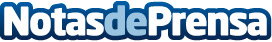 Emcesa presenta dos nuevas creaciones en el congreso de productos cárnicos y elaborados de AECOCLa compañía toledana ha sido uno de los patrocinadores del congreso de productos cárnicos y elaborados de AECOC, la cita de referencia para toda la cadena de valor del sector cárnico. Durante las jornadas del Congreso, Emcesa ofreció una degustación de sus mini hamburguesas con trufa y piñones y sus costillas asadasDatos de contacto:Laura Sánchez917217929Nota de prensa publicada en: https://www.notasdeprensa.es/emcesa-presenta-dos-nuevas-creaciones-en-el Categorias: Nacional Gastronomía Castilla La Mancha Consumo http://www.notasdeprensa.es